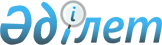 О внесении изменений в решение Аккольского районного маслихата от 23 декабря 2022 года № С 31-1 "О районном бюджете на 2023-2025 годы"Решение Аккольского районного маслихата Акмолинской области от 27 сентября 2023 года № С 9-1
      Аккольский районный маслихат РЕШИЛ:
      1. Внести в решение Аккольского районного маслихата "О районном бюджете на 2023-2025 годы" от 23 декабря 2022 года № С 31-1, следующие изменения:
      пункт 1 изложить в новой редакции:
      "1. Утвердить районный бюджет на 2023-2025 годы, согласно приложениям 1, 2 и 3 соответственно, в том числе на 2023 год в следующих объемах:
      1) доходы – 5 931 090,1 тысяч тенге, в том числе:
      налоговые поступления – 1 565 040,1 тысяч тенге;
      неналоговые поступления – 23 352,8 тысяч тенге;
      поступления от продажи основного капитала – 102 328,6 тысяч тенге;
      поступления трансфертов – 4 240 368,6 тысяч тенге;
      2) затраты – 6 393 572,7 тысяч тенге;
      3) чистое бюджетное кредитование – 4 340,0 тысяч тенге, в том числе:
      бюджетные кредиты – 15 525,0 тысяч тенге;
      погашение бюджетных кредитов – 11 185,0 тысяч тенге;
      4) сальдо по операциям с финансовыми активами – 0,0 тысяч тенге;
      5) дефицит (профицит) бюджета – -466 822,6 тысяч тенге;
      6) финансирование дефицита (использование профицита) бюджета – 466 822,6 тысяч тенге.";
      приложения 1, 4, 5, 6, 7 к указанному решению изложить в новой редакции согласно приложениям 1, 2, 3, 4, 5 к настоящему решению.
      2. Настоящее решение вводится в действие с 1 января 2023 года. Районный бюджет на 2023 год Целевые трансферты и бюджетные кредиты из республиканского бюджета на 2023 год Целевые трансферты из областного бюджета бюджету района на 2023 год Целевые трансферты из областного бюджета бюджетам города районного значения, села, сельских округов на 2023 год Целевые трансферты из районного бюджета бюджетам города районного значения, села, сельских округов на 2023 год
					© 2012. РГП на ПХВ «Институт законодательства и правовой информации Республики Казахстан» Министерства юстиции Республики Казахстан
				
      Председатель Аккольского районного маслихата 

Д.Салыбекова
Приложение 1 к решению
Аккольского районного
маслихата
от 27 сентября 2023 года
№ С 9-1Приложение 1 к решению
Аккольского районного
маслихата
от 23 декабря 2022 года
№ С 31-1
Категория
Категория
Категория
Категория
Сумма тысяч тенге
Класс
Класс
Класс
Сумма тысяч тенге
Подкласс
Подкласс
Сумма тысяч тенге
Наименование
Сумма тысяч тенге
1
2
3
4
5
I. ДОХОДЫ
5 931 090,1
1
Налоговые поступления
1 565 040,1
01
Подоходный налог 
620 437,3
1
Корпоративный подоходный налог
590 267,0
2
Индивидуальный подоходный налог
30 170,3
03
Социальный налог
585 226,0
1
Социальный налог
585 226,0
04
Налоги на собственность
241 837,1
1
Налоги на имущество
228 019,0
3
Земельный налог
6 122,3
4
Налог на транспортные средства
7 695,8
05
Внутренние налоги на товары, работы и услуги
59 414,1
2
Акцизы
4 142,4
3
Поступления за использование природных и других ресурсов
37 185,7
4
Сборы за ведение предпринимательской и профессиональной деятельности
18 086,0
07
Прочие налоги 
67,6
1
Прочие налоги
67,6
08
Обязательные платежи, взимаемые за совершение юридически значимых действий и (или) выдачу документов уполномоченными на то государственными органами или должностными лицами
58 058,0
1
Государственная пошлина
58 058,0
2
Неналоговые поступления
23 352,8
01
Доходы от государственной собственности
5 913,9
5
Доходы от аренды имущества, находящегося в государственной собственности
5 899,0
7
Вознаграждения по кредитам, выданным из государственного бюджета
8,0
9
Прочие доходы от государственной собственности
6,9
02
Поступления от реализации товаров (работ, услуг) государственными учреждениями, финансируемыми из государственного бюджета
182,0
1
Поступления от реализации товаров (работ, услуг) государственными учреждениями, финансируемыми из государственного бюджета
182,0
03
Поступления денег от проведения государственных закупок, организуемых государственными учреждениями, финансируемыми из государственного бюджета
1 136,0
1
Поступления денег от проведения государственных закупок, организуемых государственными учреждениями, финансируемыми из государственного бюджета
1 136,0
04
Штрафы, пени, санкции, взыскания, налагаемые государственными учреждениями, финансируемыми из государственного бюджета, а также содержащимися и финансируемыми из бюджета (сметы расходов) Национального Банка Республики Казахстан
41,6
1
Штрафы, пени, санкции, взыскания, налагаемые государственными учреждениями, финансируемыми из государственного бюджета, а также содержащимися и финансируемыми из бюджета (сметы расходов) Национального Банка Республики Казахстан, за исключением поступлений от организаций нефтяного сектора, в Фонд компенсации потерпевшим, Фонд поддержки инфраструктуры образования и Специальный государственный фонд
41,6
06
Прочие неналоговые поступления
16 079,3
1
Прочие неналоговые поступления
16 079,3
3
Поступления от продажи основного капитала
102 328,6
01
Продажа государственного имущества, закрепленного за государственными учреждениями
102 328,6
1
Продажа государственного имущества, закрепленного за государственными учреждениями
102 328,6
4
Поступления трансфертов 
4 240 368,6
01
Трансферты из нижестоящих органов государственного управления
1 059,8
3
Трансферты из бюджетов городов районного значения, сел, поселков, сельских округов
1 059,8
02
Трансферты из вышестоящих органов государственного управления
4 239 308,8
2
Трансферты из областного бюджета
4 239 308,8
Функциональная группа
Функциональная группа
Функциональная группа
Функциональная группа
Сумма тысяч тенге
Администратор бюджетных программ
Администратор бюджетных программ
Администратор бюджетных программ
Сумма тысяч тенге
Программа
Программа
Сумма тысяч тенге
Наименование
Сумма тысяч тенге
1
2
3
4
5
II. Затраты
6 393 572,7
01
Государственные услуги общего характера
1 227 271,3
112
Аппарат маслихата района (города областного значения)
50 106,9
001
Услуги по обеспечению деятельности маслихата района (города областного значения)
50 106,9
122
Аппарат акима района (города областного значения)
416 842,6
001
Услуги по обеспечению деятельности акима района (города областного значения)
394 752,6
003
Капитальные расходы государственного органа 
11 900,0
113
Целевые текущие трансферты нижестоящим бюджетам
10 190,0
459
Отдел экономики и финансов района (города областного значения)
72 989,3
001
Услуги по реализации государственной политики в области формирования и развития экономической политики, государственного планирования, исполнения бюджета и управления коммунальной собственностью района (города областного значения)
71 382,4
003
Проведение оценки имущества в целях налогообложения
1 241,9
028
Приобретение имущества в коммунальную собственность
365,0
492
Отдел жилищно-коммунального хозяйства, пассажирского транспорта, автомобильных дорог и жилищной инспекции района (города областного значения)
669 459,8
001
Услуги по реализации государственной политики на местном уровне в области жилищно-коммунального хозяйства, пассажирского транспорта, автомобильных дорог и жилищной инспекции 
52 524,1
113
Целевые текущие трансферты нижестоящим бюджетам
616 935,7
494
Отдел предпринимательства и промышленности района (города областного значения)
17 872,7
001
Услуги по реализации государственной политики на местном уровне в области развития предпринимательства и промышленности
17 872,7
02
Оборона
19 984,1
122
Аппарат акима района (города областного значения)
19 984,1
005
Мероприятия в рамках исполнения всеобщей воинской обязанности
6 954,8
006
Предупреждение и ликвидация чрезвычайных ситуаций масштаба района (города областного значения)
1 603,0
007
Мероприятия по профилактике и тушению степных пожаров районного (городского) масштаба, а также пожаров в населенных пунктах, в которых не созданы органы государственной противопожарной службы
11 426,3
03
Общественный порядок, безопасность, правовая, судебная, уголовно-исполнительная деятельность
25 366,4
492
Отдел жилищно-коммунального хозяйства, пассажирского транспорта, автомобильных дорог и жилищной инспекции района (города областного значения)
25 366,4
021
Обеспечение безопасности дорожного движения в населенных пунктах
25 366,4
06
Социальная помощь и социальное обеспечение
430 005,1
451
Отдел занятости и социальных программ района (города областного значения)
430 005,1
001
Услуги по реализации государственной политики на местном уровне в области обеспечения занятости и реализации социальных программ для населения
75 666,0
002
Программа занятости
60 639,7
004
Оказание социальной помощи на приобретение топлива специалистам здравоохранения, образования, социального обеспечения, культуры, спорта и ветеринарии в сельской местности в соответствии с законодательством Республики Казахстан
24 474,0
005
Государственная адресная социальная помощь
13 632,0
006
Оказание жилищной помощи 
100,7
007
Социальная помощь отдельным категориям нуждающихся граждан по решениям местных представительных органов
58 267,9
010
Материальное обеспечение детей с инвалидностью, воспитывающихся и обучающихся на дому
865,0
011
Оплата услуг по зачислению, выплате и доставке пособий и других социальных выплат
409,0
014
Оказание социальной помощи нуждающимся гражданам на дому
101 170,4
017
Обеспечение нуждающихся лиц с инвалидностью протезно-ортопедическими, сурдотехническими и тифлотехническими средствами, специальными средствами передвижения, обязательными гигиеническими средствами, а также предоставление услуг санаторно-курортного лечения, специалиста жестового языка, индивидуальных помощников в соответствии с индивидуальной программой реабилитации лица с инвалидностью
28 139,0
023
Обеспечение деятельности центров занятости населения
28 766,4
050
Обеспечение прав и улучшение качества жизни лиц с инвалидностью в Республике Казахстан
22 853,0
054
Размещение государственного социального заказа в неправительственных организациях
15 022,0
07
Жилищно-коммунальное хозяйство
2 314 557,9
467
Отдел строительства района (города областного значения)
1 829 799,3
003
Проектирование и (или) строительство, реконструкция жилья коммунального жилищного фонда
465 902,3
004
Проектирование, развитие и (или) обустройство инженерно-коммуникационной инфраструктуры
270 337,0
005
Развитие коммунального хозяйства
10,0
058
Развитие системы водоснабжения и водоотведения в сельских населенных пунктах
939 950,0
098
Приобретение жилья коммунального жилищного фонда
153 600,0
492
Отдел жилищно-коммунального хозяйства, пассажирского транспорта, автомобильных дорог и жилищной инспекции района (города областного значения)
484 758,6
003
Организация сохранения государственного жилищного фонда
6 776,4
011
Обеспечение бесперебойного теплоснабжения малых городов
441 227,0
012
Функционирование системы водоснабжения и водоотведения
7 318,6
014
Развитие благоустройства городов и населенных пунктов
1 140,0
026
Организация эксплуатации тепловых сетей, находящихся в коммунальной собственности районов (городов областного значения)
4 368,0
098
Приобретение жилья коммунального жилищного фонда
23 928,6
08
Культура, спорт, туризм и информационное пространство
924 280,0
455
Отдел культуры и развития языков района (города областного значения)
746 069,2
001
Услуги по реализации государственной политики на местном уровне в области развития языков и культуры
14 224,7
003
Поддержка культурно-досуговой работы
274 463,4
006
Функционирование районных (городских) библиотек
97 596,4
007
Развитие государственного языка и других языков народа Казахстана
12 973,7
032
Капитальные расходы подведомственных государственных учреждений и организаций
346 811,0
456
Отдел внутренней политики района (города областного значения)
56 145,4
001
Услуги по реализации государственной политики на местном уровне в области информации, укрепления государственности и формирования социального оптимизма граждан
24 162,1
002
Услуги по проведению государственной информационной политики
10 500,0
003
Реализация мероприятий в сфере молодежной политики
21 483,3
465
Отдел физической культуры и спорта района (города областного значения)
110 204,4
001
Услуги по реализации государственной политики на местном уровне в сфере физической культуры и спорта
15 598,9
006
Проведение спортивных соревнований на районном (города областного значения) уровне
3 500,0
007
Подготовка и участие членов сборных команд района (города областного значения) по различным видам спорта на областных спортивных соревнованиях
91 105,5
467
Отдел строительства района (города областного значения)
11 861,0
008
Развитие объектов спорта
11 861,0
09
Топливно-энергетический комплекс и недропользование
1 800,0
467
Отдел строительства района (города областного значения)
1 800,0
009
Развитие теплоэнергетической системы
1 800,0
10
Сельское, водное, лесное, рыбное хозяйство, особо охраняемые природные территории, охрана окружающей среды и животного мира, земельные отношения
82 652,8
459
Отдел экономики и финансов района (города областного значения)
6 884,0
099
Реализация мер по оказанию социальной поддержки специалистов
6 884,0
462
Отдел сельского хозяйства района (города областного значения)
49 011,0
001
Услуги по реализации государственной политики на местном уровне в сфере сельского хозяйства
49 011,0
463
Отдел земельных отношений района (города областного значения)
24 507,7
001
Услуги по реализации государственной политики в области регулирования земельных отношений на территории района (города областного значения)
17 989,7
003
Земельно-хозяйственное устройство населенных пунктов
4 000,0
004
Организация работ по зонированию земель
1 120,0
006
Землеустройство, проводимое при установлении границ районов, городов областного значения, районного значения, сельских округов, поселков, сел
1 398,0
492
Отдел жилищно-коммунального хозяйства, пассажирского транспорта, автомобильных дорог и жилищной инспекции района (города областного значения)
2 250,1
056
Строительство приютов, пунктов временного содержания для животных
2 250,1
11
Промышленность, архитектурная, градостроительная и строительная деятельность
149 008,6
467
Отдел строительства района (города областного значения)
24 175,3
001
Услуги по реализации государственной политики на местном уровне в области строительства
24 175,3
468
Отдел архитектуры и градостроительства района (города областного значения)
124 833,3
001
Услуги по реализации государственной политики в области архитектуры и градостроительства на местном уровне
13 253,3
003
Разработка схем градостроительного развития территорий района, генеральных планов населенных пунктов
111 580,0
12
Транспорт и коммуникации
795 221,8
492
Отдел жилищно-коммунального хозяйства, пассажирского транспорта, автомобильных дорог и жилищной инспекции района (города областного значения)
795 221,8
020
Развитие транспортной инфраструктуры
715 658,0
023
Обеспечение функционирования автомобильных дорог
29 117,9
037
Субсидирование пассажирских перевозок по социально значимым городским (сельским), пригородным и внутрирайонным сообщениям
47 347,0
045
Капитальный и средний ремонт автомобильных дорог районного значения и улиц населенных пунктов
3 098,9
13
Прочие
21 000,0
459
Отдел экономики и финансов района (города областного значения)
21 000,0
012
Резерв местного исполнительного органа района (города областного значения) 
21 000,0
14
Обслуживание долга
60 804,3
459
Отдел экономики и финансов района (города областного значения)
60 804,3
021
Обслуживание долга местных исполнительных органов по выплате вознаграждений и иных платежей по займам из областного бюджета
60 804,3
15
Трансферты
341 620,4
459
Отдел экономики и финансов района (города областного значения)
341 620,4
006
Возврат неиспользованных (недоиспользованных) целевых трансфертов
4 347,0
024
Целевые текущие трансферты из нижестоящего бюджета на компенсацию потерь вышестоящего бюджета в связи с изменением законодательства
90 206,6
038
Субвенции
216 713,0
054
Возврат сумм неиспользованных (недоиспользованных) целевых трансфертов, выделенных из республиканского бюджета за счет целевого трансферта из Национального фонда Республики Казахстан
30 353,8
III. Чистое бюджетное кредитование
4 340,0
Бюджетные кредиты
15 525,0
10
Сельское, водное, лесное, рыбное хозяйство, особо охраняемые природные территории, охрана окружающей среды и животного мира, земельные отношения
15 525,0
459
Отдел экономики и финансов района (города областного значения)
15 525,0
018
Бюджетные кредиты для реализации мер социальной поддержки специалистов
15 525,0
Погашение бюджетных кредитов
11 185,0
5
Погашение бюджетных кредитов
11 185,0
1
Погашение бюджетных кредитов
11 185,0
1
Погашение бюджетных кредитов, выданных из государственного бюджета
11 185,0
IV. Сальдо по операциям с финансовыми активами 
0,0
V. Дефицит (профицит) бюджета 
-466 822,6
VI. Финансирование дефицита (использование профицита) бюджета
466 822,6Приложение 2 к решению
Аккольского районного
маслихата
от 27 сентября 2023 года
№ С 9-1Приложение 4 к решению
Аккольского районного
маслихата
от 23 декабря 2022 года
№ С 31-1
Наименование
Сумма тысяч тенге
1
2
Всего
2 009 164,0
Целевые текущие трансферты
153 600,0
в том числе:
Отдел строительства района (города областного значения)
153 600,0
На приобретение жилья коммунального жилищного фонда для социально уязвимых слоев населения
153 600,0
Целевые трансферты на развитие
1 840 039,0
в том числе:
Отдел строительства района (города областного значения)
1 130 205,0
Развитие системы водоснабжения и водоотведения в сельских населенных пунктах
889 950,0
На развитие и (или) обустройство инженерно-коммуникационной инфраструктуры
240 255,0
Отдел жилищно-коммунального хозяйства, пассажирского транспорта, автомобильных дорог и жилищной инспекции района (города областного значения)
709 834,0
На развитие малых и моногородов 
709 834,0
Бюджетные кредиты
15 525,0
в том числе:
Отдел экономики и финансов района (города областного значения)
15 525,0
Для реализации мер социальной поддержки специалистов
15 525,0Приложение 3 к решению
Аккольского районного
маслихата
от 27 сентября 2023 года
№ С 9-1Приложение 5 к решению
Аккольского районного
маслихата
от 23 декабря 2022 года
№ С 31-1
Наименование
Сумма тысяч тенге
1
2
Всего
1 376 638,8
Целевые текущие трансферты
1 215 889,6
в том числе:
Отдел занятости и социальных программ района (города областного значения)
101 825,4
На приобретение в лизинг автомобильного транспорта для оказания услуг "Инватакси"
11 386,0
На субсидии на переезд для кандасов
241,5
На обеспечение льготного проезда 
12 182,0
На размещение государственного социального заказа в неправительственных организациях
7 110,0
На выплату государственной адресной социальной помощи 
9 688,0
На социальное обеспечение лиц с инвалидностью
26 625,0
На приобретение топлива и оплату коммунальных услуг для педагогов, проживающих в сельской местности. 
24 474,0
На выплату единовременной социальной помощи ветеранам боевых действий на территории других государств 
552,0
На выплату единовременной социальной помощи лицам, принимавшим участие в ликвидации последствий катастрофы на Чернобыльской атомной электростанции
2 097,6
На возмещение затрат на санаторно-курортное лечение ветеранам боевых действий на территории других государств
4 968,0
На оказание единовременной социальной помощи ветеранам Афганской войны к празднованию Дня вывода советских войск из Афганистана
2 501,3
Отдел архитектуры и градостроительства района (города областного значения)
110 930,0
Инвентаризация подземных и надземных коммуникаций на застроенной территории города Акколь с составлением кадастрового плана
110 930,0
Отдел жилищно-коммунального хозяйства, пассажирского транспорта, автомобильных дорог и жилищной инспекции района (города областного значения)
603 134,2
На развитие жилищно-коммунального хозяйства
299 600,9
На ремонт автомобильных дорог 
210 760,5
На ремонт системы водоснабжения и водоотведения
92 772,8
Отдел культуры и развития языков района (города областного значения)
400 000,0
На ремонт объектов культуры 
261 577,0
На материально-техническое оснащение организациям культуры
138 423,0
Целевые трансферты на развитие
160 749,2
в том числе:
Отдел строительства района (города областного значения)
160 749,2
На строительство и (или) реконструкцию жилья коммунального жилищного фонда
85 167,2
На развитие и (или) обустройство инженерно-коммуникационной инфраструктуры 
25 582,0
На развитие систем водоснабжения в сельских населҰнных пунктах
50 000,0Приложение 4 к решению
Аккольского районного
маслихата
от 27 сентября 2023 года
№ С 9-1Приложение 6 к решению
Аккольского районного
маслихата
от 23 декабря 2022 года
№ С 31-1
Наименование
Сумма тысяч тенге
1
2
Всего
454 881,5
Целевые текущие трансферты
454 881,5
в том числе:
Отдел жилищно-коммунального хозяйства, пассажирского транспорта, автомобильных дорог и жилищной инспекции района (города областного значения)
454 881,5
На развитие жилищно-коммунального хозяйства
169 535,2
На ремонт автомобильных дорог 
192 573,5
На ремонт системы водоснабжения и водоотведения
92 772,8Приложение 5 к решению
Аккольского районного
маслихата
от 27 сентября 2023 года
№ С 9-1Приложение 7 к решению
Аккольского районного
маслихата
от 23 декабря 2022 года
№ С 31-1
Наименование
Сумма тысяч тенге
1
2
Всего
172 244,2
Целевые текущие трансферты
172 244,2
в том числе:
Аппарат акима района (города областного значения)
10 190,0
Капитальные расходы государственного органа 
10 190,0
Отдел жилищно-коммунального хозяйства, пассажирского транспорта, автомобильных дорог и жилищной инспекции района (города областного значения)
162 054,2
Обеспечение деятельности государственных органов
13 108,7
Организация водоснабжения населенных пунктов
19 119,6
Обеспечение санитарии населенных пунктов
8 818,0
Освещение улиц в населенных пунктах
50 510,5
На благоустройство населенных пунктов 
26 858,0
На функционирование автомобильных дорог
43 639,4